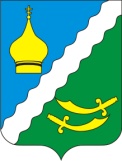 РОССИЙСКАЯ ФЕДЕРАЦИЯРОСТОВСКАЯ ОБЛАСТЬМАТВЕЕВО – КУРГАНСКИЙ РАЙОНМУНИЦИПАЛЬНОЕ ОБРАЗОВАНИЕ«МАТВЕЕВО - КУРГАНСКОЕ СЕЛЬСКОЕ ПОСЕЛЕНИЕ»АДМИНИСТРАЦИЯ МАТВЕЕВО – КУРГАНСКОГОСЕЛЬСКОГО ПОСЕЛЕНИЯПОСТАНОВЛЕНИЕ № 4630 марта 2023 г                                                                                         п. Матвеев КурганВ соответствии с постановлением Администрации Матвеево - Курганского сельского поселения  от 18.09.2018 № 166  «Об утверждении Порядка разработки, реализации и оценки эффективности муниципальных программ Матвеево - Курганского  сельского поселения», распоряжением  Администрации Матвеево - Курганского сельского поселения от 08.10.2018 № 198 «Об утверждении методических рекомендаций по разработке и реализации муниципальных программ  Матвеево - Курганского сельского поселения», ПОСТАНОВЛЯЮ:        1.  Утвердить годовой отчет за 2022 год об исполнении муниципальной программы «Обеспечение качественными  жилищно-коммунальными услугами населения Матвеево-Курганского поселения на 2019-2030 годы», утвержденной постановлением Администрации Матвеево – Курганского сельского поселения от 02.11.2018 № 200 согласно приложению.         2. Настоящее постановление вступает в силу со дня его официального опубликования в информационном бюллетене, подлежит размещению на официальном сайте  сельского поселения в сети Интернет.       3. Контроль за выполнением постановления, оставляю за собой.Глава АдминистрацииМатвеево-Курганского сельского поселения                                       Г.В. Щеткова.Приложение к постановлению от  30.03. 2023 г. № 46 Годовой отчет о ходе реализации и оценке эффективности муниципальной программы «Обеспечение качественными жилищно-коммунальными услугами населения Матвеево-Курганского поселения на 2019-2030 годы» Раздел 1. Конкретные результаты реализации муниципальной программы, достигнутые за отчетный 2022годАдминистрация Матвеево - Курганского сельского поселения  является ответственным исполнителем муниципальной программы Матвеево- Курганского сельского поселения «Обеспечение качественными жилищно-коммунальными услугами населения Матвеево-Курганского поселения на 2019-2030 годы».Муниципальная программа «Обеспечение качественными жилищно-коммунальными услугами населения Матвеево-Курганского поселения на 2019-2030 годы» утверждена постановлением Администрации Матвеево- Курганского сельского поселения от 02.11.2018г. № 200.        Основной целью муниципальной программы «Обеспечение качественными жилищно-коммунальными услугами населения Матвеево-Курганского поселения на 2019-2030 годы» (далее - Программа) в 2022 году являлось комплексное решение проблем благоустройства территорий поселения, создание благоприятных и  комфортных условий для проживания  населения, повышение качества их жизни. Вся работа Администрации Матвеево-Курганского сельского поселения была максимально направлена на решение вопросов благоустройства сельского поселения.Общий объем финансирования Программы за 2022 год за счет средств бюджета Матвеево - Курганского сельского поселения составил  22409,5 тыс. рублей.По итогам 2022 года обеспечена положительная динамика основных показателей бюджета Матвеево - Курганского сельского поселения относительно уровня 2021 года.За 2022 год в рамках муниципальной программы «Обеспечение качественными жилищно-коммунальными услугами населения Матвеево-Курганского поселения на 2019-2030 годы» действовали три  подпрограммы.Раздел 2. Результаты реализации основных мероприятий в разрезе подпрограмм муниципальной программыВ состав данной муниципальной программы включены три подпрограммы:Подпрограмма №1 «Развитие жилищного хозяйства» Подпрограмма №2 «Развитие коммунального хозяйства»Подпрограмма №3 «Благоустройство территории»Сведения о финансировании и освоении проводимых программных мероприятий в приложении № 1 к годовому отчету.                  Раздел 3.  Сведения о достижении значений показателей муниципальной программы, подпрограмм муниципальной программы за 2022 год           Показатель 1 доля фактически освещенных улиц в общей протяженности   улиц Матвеево-Курганского сельского поселения; » – плановое значение  100,0 процентов, фактическое значение – 100,0 процентов Показатель 2 увеличение уровня озеленения территории сельского поселения;  – плановое значение  100,0 процентов, фактическое значение – 100,0 процентов. Показатель 3 доля удаленных аварийных и сухих деревьев к общему количеству аварийных деревьев;  - плановое значение  100,0 процентов, фактическое значение – 100,0 процентов.          Показатель 4 доля благоустроенных мест захоронения к общему числу мест захоронения;   » – плановое значение  100,0 процентов, фактическое значение – 100,0 процентов.           Показатель 5 доля отремонтированных памятников, малых архитектурных форм к общему числу памятников и малых архитектурных форм;Показатель 6  организация прочих мероприятий по благоустройству территории сельского поселения » – плановое значение  100,0 процентов, фактическое значение – 100,0 процентов.Раздел 4.   Результаты оценки эффективности реализации   муниципальной программы                Эффективность реализации муниципальной программы в 2022 году оценивается на основании степени выполнения целевых показателей, основных мероприятий и оценки бюджетной эффективности муниципальной программы:1. Степень достижения целевых показателей муниципальной программы, подпрограмм муниципальной программы:степень достижения целевого показателя 1 равна 1,0;степень достижения целевого показателя 2 равна 1,0;степень достижения целевого показателя 3 равна 1,0;степень достижения целевого показателя 4 равна 1,2;степень достижения целевого показателя 1.1. равна 1,0;степень достижения целевого показателя 1.2. равна 1,0;степень достижения целевого показателя 1.3. равна 1,0;степень достижения целевого показателя 1.4. равна 1,0;степень достижения целевого показателя 1.5. равна 1,5;степень достижения целевого показателя 2.1. равна 1,0.      Суммарная оценка степени достижения целевых показателей муниципальной программы составляет 1 (10/10 = 1), что характеризует высокий уровень эффективности реализации муниципальной программы по степени достижения целевых показателей в 2022 году.2. Степень реализации основных мероприятий, финансируемых за счет всех источников финансирования, составляет 1 (8/8), что характеризует высокий уровень эффективности реализации муниципальной программы по степени реализации основных мероприятий в 2022 году.3. Бюджетная эффективность реализации муниципальной программы рассчитывается в несколько этапов:3.1. Степень реализации основных мероприятий, финансируемых за счет средств  бюджета поселения, составляет 1 (8/8).3.2. Степень соответствия запланированному уровню расходов за счет средств  бюджета поселения составляет 0,99 22409,5/22428,6 = 0,99).3.3. Эффективность использования финансовых ресурсов на реализацию муниципальной программы составляет 1,01 (1/0,99 = 1,01), что характеризует высокий уровень бюджетной эффективности реализации муниципальной программы в 2022 году.Уровень реализации муниципальной программы в целом составляет 1 (1*0,5) + (1*0,3) + (1,05*0,2) = 1). Таким образом, можно сделать вывод о высоком уровне реализации муниципальной программы по итогам 2022 года.Бюджетная эффективность реализации муниципальной программы в 2022 году характеризуется оптимальным соотношением достигнутых в ходе реализации основных мероприятий результатов и связанных с их реализацией затрат. В ходе реализации муниципальной программы в 2022 году обеспечена реализация принципов бюджетной системы Российской Федерации: результативности и эффективности использования бюджетных средств, прозрачности (открытости), достоверности бюджета, адресности и целевого характера бюджетных средств. Произведенные расходы полностью соответствуют установленным расходным полномочиям. Раздел 5.    Предложения по дальнейшей реализации муниципальной программы      Таким образом, анализируя  достигнутые показатели, степень выполнения мероприятий программы, можно сделать вывод о том, что реализация Программы «Обеспечение качественными жилищно-коммунальными услугами населения Матвеево-Курганского поселения на 2019-2030 годы»  является эффективной. Существует целесообразность дальнейшей реализации программных мероприятий данной муниципальной программы. Муниципальная программа вносит определенный вклад в социально-экономическое развитие сельского поселения, выполняются все условия для комфортного проживания жителей на территории поселения.Приложение 1 к годовому отчетуОтчето финансировании и освоении проводимых программных мероприятий муниципальной программы «Обеспечение качественными жилищно-коммунальными услугами населения  Матвеево-Курганского поселения на 2019-2030 годы» за 2022 год                                                                                                                                     (тыс. рублей)N 
п/пНаименование
мероприятия Наименование
мероприятия Объем ассигнований в соответствии  с постановлением Администрации   Матвеево-Курганского сельского поселения об утверждении  программыОбъем ассигнований в соответствии  с постановлением Администрации   Матвеево-Курганского сельского поселения об утверждении  программыОбъем ассигнований в соответствии  с постановлением Администрации   Матвеево-Курганского сельского поселения об утверждении  программыОбъем ассигнований в соответствии  с постановлением Администрации   Матвеево-Курганского сельского поселения об утверждении  программыОбъем ассигнований в соответствии  с постановлением Администрации   Матвеево-Курганского сельского поселения об утверждении  программыОбъем ассигнований в соответствии  с постановлением Администрации   Матвеево-Курганского сельского поселения об утверждении  программыОбъем ассигнований в соответствии  с постановлением Администрации   Матвеево-Курганского сельского поселения об утверждении  программыОбъем ассигнований в соответствии  с постановлением Администрации   Матвеево-Курганского сельского поселения об утверждении  программыОбъем ассигнований в соответствии  с постановлением Администрации   Матвеево-Курганского сельского поселения об утверждении  программыОбъем ассигнований в соответствии  с постановлением Администрации   Матвеево-Курганского сельского поселения об утверждении  программыОбъем ассигнований в соответствии  с постановлением Администрации   Матвеево-Курганского сельского поселения об утверждении  программыОбъем ассигнований в соответствии  с постановлением Администрации   Матвеево-Курганского сельского поселения об утверждении  программыУточненный план ассигнований    
на 2022 годУточненный план ассигнований    
на 2022 годУточненный план ассигнований    
на 2022 годУточненный план ассигнований    
на 2022 годУточненный план ассигнований    
на 2022 годУточненный план ассигнований    
на 2022 годУточненный план ассигнований    
на 2022 годУточненный план ассигнований    
на 2022 годУточненный план ассигнований    
на 2022 годИсполнено (кассовые расходы)Исполнено (кассовые расходы)Исполнено (кассовые расходы)Исполнено (кассовые расходы)Исполнено (кассовые расходы)Исполнено (кассовые расходы)Объемы   
неосвоен-
ных
средств  
и причины
их неос- 
воения
(по ис-  
точникам
финанси- 
рования) Объемы   
неосвоен-
ных
средств  
и причины
их неос- 
воения
(по ис-  
точникам
финанси- 
рования) N 
п/пНаименование
мероприятия Наименование
мероприятия всеговсегофеде-
ральный
бюджет 
<*>феде-
ральный
бюджет 
<*>област-
ной    
бюджет област-
ной    
бюджет мест-
ный
бюджетмест-
ный
бюджетвнебюд-
жетные
источ- 
никивнебюд-
жетные
источ- 
никивнебюд-
жетные
источ- 
никивнебюд-
жетные
источ- 
никивсеговсегофеде-
ральный
бюджет 
<*>феде-
ральный
бюджет 
<*>област-
ной    
бюджет мест-
ный
бюджетмест-
ный
бюджетвнебюд-
жетные
источ- 
никивнебюд-
жетные
источ- 
никивсегофеде-
ральный
бюджет 
<*>феде-
ральный
бюджет 
<*>област-
ной    
бюджет мест-
ный
бюджетвнебюд-
жетные
источ- 
никиОбъемы   
неосвоен-
ных
средств  
и причины
их неос- 
воения
(по ис-  
точникам
финанси- 
рования) Объемы   
неосвоен-
ных
средств  
и причины
их неос- 
воения
(по ис-  
точникам
финанси- 
рования) 1 2      2      3  3  4   4   5   5   6   6   7   7   7   7   8  8  9   9   10   11  11  12   12   13  14   14   15   16  17   18    18    Всего по    
ПРОГРАММЕ   Всего по    
ПРОГРАММЕ   Всего по    
ПРОГРАММЕ   22428,622428,6--240,5240,522188,122188,1----22428,622428,6--240,522188,122188,1--22409,5--222,422187,1-19,119,11. Подпрограмма №1 «Развитие жилищного хозяйства» 1. Подпрограмма №1 «Развитие жилищного хозяйства» 1. Подпрограмма №1 «Развитие жилищного хозяйства» 1. Подпрограмма №1 «Развитие жилищного хозяйства» 1. Подпрограмма №1 «Развитие жилищного хозяйства» 1. Подпрограмма №1 «Развитие жилищного хозяйства» 1. Подпрограмма №1 «Развитие жилищного хозяйства» 1. Подпрограмма №1 «Развитие жилищного хозяйства» 1. Подпрограмма №1 «Развитие жилищного хозяйства» 1. Подпрограмма №1 «Развитие жилищного хозяйства» 1. Подпрограмма №1 «Развитие жилищного хозяйства» 1. Подпрограмма №1 «Развитие жилищного хозяйства» 1. Подпрограмма №1 «Развитие жилищного хозяйства» 1. Подпрограмма №1 «Развитие жилищного хозяйства» 1. Подпрограмма №1 «Развитие жилищного хозяйства» 1. Подпрограмма №1 «Развитие жилищного хозяйства» 1. Подпрограмма №1 «Развитие жилищного хозяйства» 1. Подпрограмма №1 «Развитие жилищного хозяйства» 1. Подпрограмма №1 «Развитие жилищного хозяйства» 1. Подпрограмма №1 «Развитие жилищного хозяйства» 1. Подпрограмма №1 «Развитие жилищного хозяйства» 1. Подпрограмма №1 «Развитие жилищного хозяйства» 1. Подпрограмма №1 «Развитие жилищного хозяйства» 1. Подпрограмма №1 «Развитие жилищного хозяйства» 1. Подпрограмма №1 «Развитие жилищного хозяйства» 1. Подпрограмма №1 «Развитие жилищного хозяйства» 1. Подпрограмма №1 «Развитие жилищного хозяйства» 1. Подпрограмма №1 «Развитие жилищного хозяйства» 1. Подпрограмма №1 «Развитие жилищного хозяйства» 1. Подпрограмма №1 «Развитие жилищного хозяйства» 1. Подпрограмма №1 «Развитие жилищного хозяйства» 1. Подпрограмма №1 «Развитие жилищного хозяйства» Всего по подпрограмме:Всего по подпрограмме:70,070,0----70,070,070,0---70,070,0----70,0--69,9---69,9--0,11.Предоставление прав на использование Портала АИСПредоставление прав на использование Портала АИС70,070,0-----70,070,070,0--70,070,0----70,0--69,9---69,9--0,12. Подпрограмма №2 «Развитие коммунального хозяйства»                2. Подпрограмма №2 «Развитие коммунального хозяйства»                2. Подпрограмма №2 «Развитие коммунального хозяйства»                2. Подпрограмма №2 «Развитие коммунального хозяйства»                2. Подпрограмма №2 «Развитие коммунального хозяйства»                2. Подпрограмма №2 «Развитие коммунального хозяйства»                2. Подпрограмма №2 «Развитие коммунального хозяйства»                2. Подпрограмма №2 «Развитие коммунального хозяйства»                2. Подпрограмма №2 «Развитие коммунального хозяйства»                2. Подпрограмма №2 «Развитие коммунального хозяйства»                2. Подпрограмма №2 «Развитие коммунального хозяйства»                2. Подпрограмма №2 «Развитие коммунального хозяйства»                2. Подпрограмма №2 «Развитие коммунального хозяйства»                2. Подпрограмма №2 «Развитие коммунального хозяйства»                2. Подпрограмма №2 «Развитие коммунального хозяйства»                2. Подпрограмма №2 «Развитие коммунального хозяйства»                2. Подпрограмма №2 «Развитие коммунального хозяйства»                2. Подпрограмма №2 «Развитие коммунального хозяйства»                2. Подпрограмма №2 «Развитие коммунального хозяйства»                2. Подпрограмма №2 «Развитие коммунального хозяйства»                2. Подпрограмма №2 «Развитие коммунального хозяйства»                2. Подпрограмма №2 «Развитие коммунального хозяйства»                2. Подпрограмма №2 «Развитие коммунального хозяйства»                2. Подпрограмма №2 «Развитие коммунального хозяйства»                2. Подпрограмма №2 «Развитие коммунального хозяйства»                2. Подпрограмма №2 «Развитие коммунального хозяйства»                2. Подпрограмма №2 «Развитие коммунального хозяйства»                2. Подпрограмма №2 «Развитие коммунального хозяйства»                2. Подпрограмма №2 «Развитие коммунального хозяйства»                2. Подпрограмма №2 «Развитие коммунального хозяйства»                2. Подпрограмма №2 «Развитие коммунального хозяйства»                2. Подпрограмма №2 «Развитие коммунального хозяйства»                Всего по подпрограмме:Всего по подпрограмме:Всего по подпрограмме:407,1407,1--240,5240,5166,6166,6166,6-407,1407,1407,1-240,5240,5240,5166,6--388,9-222,4222,4166,5--18,22.1Основное мероприятие:«Расходы на ремонт и содержание объектов муниципальной собственности в рамках подпрограммы «Развитие коммунального хозяйства» муниципальной программы  «Обеспечение качественными жилищно-коммунальными услугами населения Матвеево-Курганского сельского поселения»Основное мероприятие:«Расходы на ремонт и содержание объектов муниципальной собственности в рамках подпрограммы «Развитие коммунального хозяйства» муниципальной программы  «Обеспечение качественными жилищно-коммунальными услугами населения Матвеево-Курганского сельского поселения»Основное мероприятие:«Расходы на ремонт и содержание объектов муниципальной собственности в рамках подпрограммы «Развитие коммунального хозяйства» муниципальной программы  «Обеспечение качественными жилищно-коммунальными услугами населения Матвеево-Курганского сельского поселения»153,1153,1----153,1153,1153,1-153,1153,1153,1----153,1---153,0--153,0--0,12.1.1Ремонт и содержание коммунальной техники (налоги, страхование, запчасти)Ремонт и содержание коммунальной техники (налоги, страхование, запчасти)Ремонт и содержание коммунальной техники (налоги, страхование, запчасти)153,1153,1----153,1153,1153,1-153,1153,1153,1----153,1---153,0--153,0--0,12.2Основное мероприятие Возмещение предприятиям жилищно-коммунального хозяйства части платы граждан за коммунальные услуги в рамках подпрограммы «Развитие коммунального хозяйства» муниципальной программы «Обеспечение качественными жилищно-коммунальными услугами населения Матвеево-Курганского сельского поселения»Основное мероприятие Возмещение предприятиям жилищно-коммунального хозяйства части платы граждан за коммунальные услуги в рамках подпрограммы «Развитие коммунального хозяйства» муниципальной программы «Обеспечение качественными жилищно-коммунальными услугами населения Матвеево-Курганского сельского поселения»Основное мероприятие Возмещение предприятиям жилищно-коммунального хозяйства части платы граждан за коммунальные услуги в рамках подпрограммы «Развитие коммунального хозяйства» муниципальной программы «Обеспечение качественными жилищно-коммунальными услугами населения Матвеево-Курганского сельского поселения»254,0254,0--240,5240,513,513,513,5-254,0254,0254,0-240,5240,5240,513,5--235,9-222,4222,413,5--18,13. Подпрограмма №3 «Благоустройство территории»               3. Подпрограмма №3 «Благоустройство территории»               3. Подпрограмма №3 «Благоустройство территории»               3. Подпрограмма №3 «Благоустройство территории»               3. Подпрограмма №3 «Благоустройство территории»               3. Подпрограмма №3 «Благоустройство территории»               3. Подпрограмма №3 «Благоустройство территории»               3. Подпрограмма №3 «Благоустройство территории»               3. Подпрограмма №3 «Благоустройство территории»               3. Подпрограмма №3 «Благоустройство территории»               3. Подпрограмма №3 «Благоустройство территории»               3. Подпрограмма №3 «Благоустройство территории»               3. Подпрограмма №3 «Благоустройство территории»               3. Подпрограмма №3 «Благоустройство территории»               3. Подпрограмма №3 «Благоустройство территории»               3. Подпрограмма №3 «Благоустройство территории»               3. Подпрограмма №3 «Благоустройство территории»               3. Подпрограмма №3 «Благоустройство территории»               3. Подпрограмма №3 «Благоустройство территории»               3. Подпрограмма №3 «Благоустройство территории»               3. Подпрограмма №3 «Благоустройство территории»               3. Подпрограмма №3 «Благоустройство территории»               3. Подпрограмма №3 «Благоустройство территории»               3. Подпрограмма №3 «Благоустройство территории»               3. Подпрограмма №3 «Благоустройство территории»               3. Подпрограмма №3 «Благоустройство территории»               3. Подпрограмма №3 «Благоустройство территории»               3. Подпрограмма №3 «Благоустройство территории»               3. Подпрограмма №3 «Благоустройство территории»               3. Подпрограмма №3 «Благоустройство территории»               3. Подпрограмма №3 «Благоустройство территории»               3. Подпрограмма №3 «Благоустройство территории»               Всего по подпрограмме:Всего по подпрограмме:21951,521951,5----21951,521951,521951,5-21951,521951,5-----21951,521951,5-21950,7---21950,7--0,83.13.1Основное мероприятие:«Расходы на содержание, ремонт уличного освещения в рамках подпрограммы «Благоустройство территории» муниципальной программы  «Обеспечение качественными жилищно-коммунальными услугами населения Матвеево-Курганского сельского поселения»Основное мероприятие:«Расходы на содержание, ремонт уличного освещения в рамках подпрограммы «Благоустройство территории» муниципальной программы  «Обеспечение качественными жилищно-коммунальными услугами населения Матвеево-Курганского сельского поселения»12683,312683,3----12683,312683,312683,3-12683,312683,3-----12683,312683,3-12383,2---12683,2--0,13.1.13.1.1Коммунальные услуги за уличное освещениеКоммунальные услуги за уличное освещение10350,810350,8----10350,810350,810350,8-10350,810350,8-----10350,810350,8-10350,7---10350,7--0,13.1.23.1.2ТО уличного освещенияТО уличного освещения2332,52332,5----2332,52332,52332,5-2332,52332,5-----2332,52332,5-2332,5---2332,5---3.23.2Основное мероприятие:«Расходы на озеленение территории в рамках подпрограммы «Благоустройство территории» муниципальной программы  «Обеспечение качественными жилищно-коммунальными услугами населения Матвеево-Курганского сельского поселения»Основное мероприятие:«Расходы на озеленение территории в рамках подпрограммы «Благоустройство территории» муниципальной программы  «Обеспечение качественными жилищно-коммунальными услугами населения Матвеево-Курганского сельского поселения»297,5297,5----297,5297,5297,5-297,5297,5-----297,5297,5297,5--297,5297,5297,5---3.2.13.2.1Приобретение рассады однолетних и многолетних цветовПриобретение рассады однолетних и многолетних цветов297,5297,5----297,5297,5297,5-297,5297,5-----297,5297,5297,5--297,5297,5297,5297,5297,5-3.2.23.2.2Работы по внесению изменений в проект оценки зеленых насажденийРаботы по внесению изменений в проект оценки зеленых насаждений3.33.3Основное мероприятие:«Расходы на ремонт и содержание гражданских кладбищ, памятников в рамках подпрограммы «Благоустройство территории» муниципальной программы  «Обеспечение качественными жилищно-коммунальными услугами населения Матвеево-Курганского сельского поселения»Основное мероприятие:«Расходы на ремонт и содержание гражданских кладбищ, памятников в рамках подпрограммы «Благоустройство территории» муниципальной программы  «Обеспечение качественными жилищно-коммунальными услугами населения Матвеево-Курганского сельского поселения»2638,42638,4----2638,42638,42638,4-2638,42638,4-----2638,42638,4-2638,2---2638,2--0,23.3.13.3.1Содержание кладбищ и мест захороненияСодержание кладбищ и мест захоронения1447,21447,2----1447,21447,21447,2-1447,21447,2-----1447,21447,21447,2--1447,01447,01447,0--0,23.3.23.3.2Содержание и текущий ремонт памятниковСодержание и текущий ремонт памятников547,4547,4----547,4547,4547,4-547,4547,4-----547,4547,4547,4--547,4547,4547,4---3.3.33.3.3изготовлению и установке металлического ограждения кладбища х. Соколовкаизготовлению и установке металлического ограждения кладбища х. Соколовка146,1146,1----146,1146,1146,1-146,1146,1-----146,1146,1146,1--146,1146,1146,1---3.3.43.3.4Приобретение краски, кисти и других хоз.материаловПриобретение краски, кисти и других хоз.материалов18,818,8----18,818,818,8-18,818,8-----18,818,818,8--18,818,818,8---3.353.35Вывоз мусора с кладбищВывоз мусора с кладбищ426,6426,6----426,6426,6426,6-426,6426,6-----426,6426,6426,6--426,6426,6426,6---3.3.63.3.6Коммунальные платежиКоммунальные платежи52,352,3----52,352,352,3-52,352,3-----52,352,352,3--52,352,352,3---3.43.4Основное мероприятие:Прочие расходы на благоустройство территории в рамках подпрограммы «Благоустройство территории» муниципальной программы  «Обеспечение качественными жилищно-коммунальными услугами населения Матвеево-Курганского сельского поселения»Основное мероприятие:Прочие расходы на благоустройство территории в рамках подпрограммы «Благоустройство территории» муниципальной программы  «Обеспечение качественными жилищно-коммунальными услугами населения Матвеево-Курганского сельского поселения»6332,36332,3----6332,36332,36332,3-6332,36332,3-----6332,36332,3-6331,8---6331,8--0,53.4.13.4.1Отлов бродячих животныхОтлов бродячих животных342,0342,0----342,0342,0342,0-342,0342,0-----342,0342,0-342,0---342,0---3.4.23.4.2Утилизация стихийных свалокУтилизация стихийных свалок665,5665,5----665,5665,5665,5-665,5665,5-----665,5665,5-665,5---665,5---3.4.33.4.3Хозрасходы, ГСМ, Хозрасходы, ГСМ, 994,3994,3----994,3994,3994,3-994,3994,3-----994,3994,3-994,3---994,3---3.4.43.4.4ТО фонтанаТО фонтана514,1514,1----514,1514,1514,1-514,1514,1-----514,1514,1-514,1---514,1---3.4.53.4.5Удаление и обрезка деревьевУдаление и обрезка деревьев279,9279,9----279,9279,9279,9-279,9279,9-----279,9279,9-279,9---279,9---3.4.63.4.6Комплексные услуги по обращению с ртутьсодержащими отходамиКомплексные услуги по обращению с ртутьсодержащими отходами33,233,2----33,233,233,2-33,233,2-----33,233,2-33,2---33,2---3.4.73.4.7Содержание парков, скверовСодержание парков, скверов1087,51087,5----1087,51087,51087,5-1087,51087,5-----1087,51087,5-1087,0---1087,0--0,53.4.83.4.8Обкос детских площадок от сорной растительностиОбкос детских площадок от сорной растительности316,0316,0----316,0316,0316,0-316,0316,0-----316,0316,0-316,0---316,0--3.4.93.4.9Ремонт водоотводных лотков на центральной площадиРемонт водоотводных лотков на центральной площади189,8189,8----189,8189,8189,8-189,8189,8-----189,8189,8-189,8---189,8---3.4.103.4.10Ремонт детского игрового оборудованияРемонт детского игрового оборудования566,8566,8----566,8566,8566,8-566,8566,8-----566,8566,8-566,8---566,8---3.4.113.4.11Коммунальные платежиКоммунальные платежи457,7457,7----457,7457,7457,7-457,7457,7-----457,7457,7-457,7---457,7---3.4.123.4.12Страхование автомобиляСтрахование автомобиля6,06,0----6,06,06,0-6,06,0-----6,06,0-6,0---6,0---3.4.133.4.13Приобретение основных средств (бензокосы, воздуходувка. Квадрацикл) Приобретение основных средств (бензокосы, воздуходувка. Квадрацикл) 565,4565,4----565,4565,4565,4-565,4565,4-----565,4565,4-565,4---565,4---3.4.143.4.14Приобретение строй материалов (краска, известь. и.т.д) Приобретение строй материалов (краска, известь. и.т.д) 177,7177,7----177,7177,7177,7-177,7177,7-----177,7177,7-177,7---177,7---3.4.153.4.15Монтаж видионаблюденияМонтаж видионаблюдения5,55,5----5,55,55,5-5,55,5-----5,55,5-5,5---5,5---3.4.163.4.16Проверка сметной документации (гр.прав)Проверка сметной документации (гр.прав)130,9130,9----130,9130,9130,9-130,9130,9-----130,9130,9-130,9---130,9---